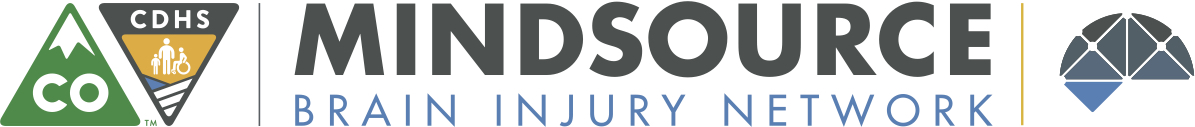 Colorado Traumatic Brain Injury Trust Fund Board AgendaAugust 17, 20189:00 a.m. - 11:30 a.m.Daniels Fund101 Monroe St. Denver, CO 80206Room 127Breakfast will be available at 8:45Welcome, Introductions & Announcements –Chair, Catie Johnston-Brooks (9:00 a.m. – 9:20 a.m.)New member introduction
Public Comment Period (9:20 a.m. – 9:35 a.m.)Approval of Minutes (9:35 a.m. - 9:40 a.m.)
Work Group Reports – (9:40 a.m. – 10:00 a.m.)Research and Program Evaluation (Catie)Revenue (Jennie)Vision and Outreach (Brittany)Break (10:00 a.m. – 10:10 a.m.)Program Report (10:10 a.m. – 10:45 a.m.)
- Statute (definition expansion etc.)-CoraCensus presentation – Rosemary-Gillian Bourn (10:45a.m. – 11:15 a.m.)Meeting wrap up (11:15 a.m. – 1:30 p.m.) To Join Remotely:Click on the Hyperlink belowAugust 2018 Board MeetingOr call 1.877.820.7831 Participant Code 495085#Next Meeting 10/19/18 Location Daniels Fund